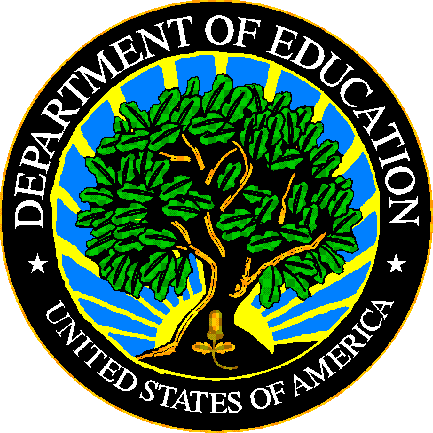 U.S. DEPARTMENT OF EDUCATIONEDFacts Submission SystemThis technical guide was produced under U.S. Department of Education Contract No.  91990019A0008 with Applied Engineering Management Corporation.  Brandon Scott served as the contracting officer’s representative.  No official endorsement by the U.S. Department of Education of any product, commodity, service or enterprise mentioned in this publication is intended or should be inferred.This technical guide is in the public domain.  Authorization to reproduce it in whole or in part is granted.  While permission to reprint this publication is not necessary, the citation should be:  FILE 000 – File Name File Specifications – VXX.X (SY XXXX-XX), U.S. Department of Education, Washington, DC:  EDFacts. Retrieved [date] from the EDFacts Initiative Home Page.On request, this publication is available in alternate formats, such as Braille, large print, or CD Rom.  For more information, please contact the Department’s  at (202) 260–0818.DOCUMENT CONTROLDOCUMENT INFORMATIONDOCUMENT HISTORYPREFACEThis document provides technical instructions for building files that are submitted through the EDFacts Submission System (ESS).  The ESS is an electronic system that facilitates the efficient and timely transmission of data from SEAs to the U.S. Department of Education.This document is to be used in coordination with other documentation posted on the EDFacts Initiative Home Page under EDFacts System Documentation, including:EDFacts Workbook – a reference guide to using the EDFactsSubmission System (ESS); particularly useful to new users; contains multiple appendices, including one that explains how to use the file specifications ESS User Guide – provides assistance to new users of the EDFacts Submission System (ESS); it addresses the basic mechanics of system access and data submission EDFacts Business Rules Single Inventory (BRSI) - a single inventory containing business rules applied to EDFacts data throughout the pre- and post-submission lifecycle of that data. The inventory describes each business rule, including the error number, type, message, definition, edit logic, and the file specifications where the business rules are appliedPlease contact the Partner Support Center (PSC) with questions about the documents.  You will find contact information for PSC and each State EDFacts Coordinator on the EDFacts Contact Page.Data submitted through the ESS are authorized by an Annual Mandatory Collection of Elementary and Secondary Education Data Through EDFacts (OMB 1850-0925, expires 8/31/2022).  EDFacts is a U.S. Department of Education (ED) initiative to govern, acquire, validate, and use high quality, pre-kindergarten through grade 12 (pre-K–12) performance data for education planning, policymaking, and management and budget decision-making to improve outcomes for students. EDFacts centralizes data provided by SEAs, LEAs and schools, and provides users with the ability to easily analyze and report data. This initiative has significantly reduced the reporting burden for state and local data producers, and has streamlined data collection, analysis and reporting functions at the federal, state and local levels.ContentsDOCUMENT CONTROL	iiPREFACE	iii1.0	PURPOSE	12.0	GUIDANCE FOR SUBMITTING THIS FILE	12.1	Changes from the SY 2019-20 File Specifications	12.2	Core Requirements for Submitting this File	12.3	Required Categories and Totals	32.4	Categories and Permitted Values	42.5	Revised! Data Reporting Guidelines	82.5.1	Grade Level	102.5.2	Participation Status (MS)	112.5.3	Major Racial and Ethnic Groups	122.5.4	Sex (Membership)	132.5.5	Disability Status (Only)	142.5.6	English Learner Status (Only	142.5.7	Economically Disadvantaged Status	142.5.8	Migratory Status	142.5.9	Other Statuses	152.5.10	Revised! Reporting Assessment Participation Results for Children with Disabilities (IDEA) at the LEA Level	162.6	Definitions	163.0	FILE NAMING CONVENTION	174.0	FIXED OR DELIMITED FILES	184.1	Header Record Definition	184.2	Data Record Definition	19PURPOSEThis document contains instructions for building files to submit EDFacts Data Group 590: Assessment participation in science table. The definition for this data group is: The unduplicated number of students who were enrolled during the period of the state assessment in science.The data reported using this file specification are used to monitor and report performance on programs and activities supported by the Elementary and Secondary Education Act of 1965 (ESEA), as amended by the Every Student Succeeds Act (ESSA). The ED data stewarding offices for this file: OESEGUIDANCE FOR SUBMITTING THIS FILEThis section contains changes from the previous school year, core requirements for submitting this file, required categories and totals, and general guidance.Changes from the SY 2019-20 File SpecificationsThis file was not collected for SY 2019-20 because of waivers in response to COVID-19.As noted in the document history on page ii, Section 2.5 has been renamed to "Data Reporting Guidelines" and the questions and answers have been streamlined to ensure the file specification emphasizes technical guidance and includes references for any critical policy guidance (statutory, regulatory, or program priority). Our goal is to be transparent about the source of reporting guidance and requirements. We encourage grantees and survey respondents to use the references to build contextual understanding about the reporting requirements.The guidance has been updated and other editorial changes have been made.  These changes are listed in the document history on page ii.  There have been no changes to the record layouts.Core Requirements for Submitting this FileThe following table contains the reporting period, the education units included or excluded, the type of count, and zero count reporting.Table 2.2-1: Core Reporting RequirementsRequired Categories and TotalsThe table below lists the combinations of the categories and totals that are expected to be submitted for the state and each LEA or school that should be included in the file.An “X” in the column indicates that the category value must be submitted when reporting that aggregation. The total indicator must be either “Y” (Yes) or “N” (No). If the record is for a category set, specify an “N” (No). If the record is for a subtotal or education unit total, specify a “Y” (Yes).  The abbreviations in the “Table Name” column represent the technical name of the data used in the file.Table 2.3–1: Required Categories and Totals Categories and Permitted ValuesThis section contains the categories and permitted values used for submitting this file.DG590 - Assessment participation in science table:Participation Status (MS)An indication of whether students participated in science assessments.Grade Level (Assessment)The grade level assigned by the school system in which the students are enrolled.Major Racial and Ethnic GroupsRevised! The major racial and ethnic groups states use for reporting data.Sex (Membership)An indication that students are either female or male.Disability Status (Only)An indication that children (students) are children with disabilities (IDEA).English Learner Status (Only)An indication that students met the definition of an English learner.Economically Disadvantaged StatusAn indication that students meet the state criteria for classification as economically disadvantaged.Migratory StatusAn indication that students are eligible migratory children.Homeless Enrolled StatusAn indication that students were identified as homeless.Foster Care StatusAn indication that students are in foster care.Military Connected Student StatusAn indication that the students are military connected.Revised! Data Reporting GuidelinesThis section contains guidance for submitting this file in the format of questions and answers.The questions in this section are based on the following regulations and/or regulatory guidance:  Section 1111(b) and (c) of the ESEA and 34 CFR 200.1 through 200.10.This file specification is used to report the number of all students who were enrolled during the state assessment testing window, by whether the students participated or did not participate in the state assessment in science.Revised! For what assessments are data reported?Report participation counts for the science assessment your State administers to meet the requirements of Section 1111(b)(2) of the ESEA.  Section 1111(b)(2) of the ESEA requires States to administer statewide assessment to all students in science once in each of the following grade spans: grades 3 through 5, grades 6 through 9, and grades 10 through 12.  These are the assessments the State must submit for ED’s peer review process for State assessment systems. If applicable, the State should report assessment data for those grades that the State uses in its Federal accountability system under ESEA Title I (section 1111(c)(4)(B)(i)((I).If a State administers multiple science assessments in any of the grade spans for which it is required to administer a science assessment, the State should submit participation counts for ALL of the assessments it administers to meet the requirements of Section 1111(b)(2) and submits for ED’s peer review process for State assessment systems and ONLY the assessments it administers for this purpose.  See also 34 CFR 200.2(a)(b)(1)(i). Additionally, the assessment types reported in FS189 should be consistent with a state’s EMAPS Assessment Metadata survey.Revised! What students should be reported in this file?Include all students enrolled during the testing window.  This means include:All students enrolled, whether or not they were present for the full academic yearStudents who did not participate in the assessments due to significant medical emergencies.See 34 CFR 200.2(a)(b)(1)(i).Revised! Who is considered a participant?A participant is a student who:Took the assessment, Received a valid score, andWas assigned a proficiency levelSee 34 CFR 200.2(a)(b)(1)(i). Revised! Are students who were not enrolled for the full academic year reported?Yes.  Include both students who were enrolled for the full academic year and those who were not enrolled for the full academic year in this file.  These data are used by a variety of sources, many of which do not differentiate on full year academic status. Please note that you are no longer required to disaggregate assessment data by “full academic year” and “non-full academic year” status  However, there is still an expectation that the assessment data will include students who were represented in both of these groups.  See 34 CFR 200.2(a)(b)(1)(i).Revised! Are all students reported in all category sets?No.  All students should be reported in category sets B (by sex (membership)) and in subtotal 1.  For category set A (by major racial and ethnic groups), see question “what if some students are not assigned to a major racial and ethnic group” in section 2.5.3.  For the other category sets, only include the students that meet the definition of the category being collected.  For example, category set C collects information on children with disabilities (IDEA).  Do not include students who do not meet that definition in category set C.  Please see section 2.5.5 of this document for additional information about reporting children with disabilities (IDEA) in this file.  See 34 CFR 200.2(a)(b)(1)(i).In the case where a student’s race/ethnicity or sex is unknown and cannot be reported, leave these students out of the relevant category set (either Cat Set A-Major Racial and Ethnic Groups) or Cat Set B-Sex (Membership)), but include them in the Subtotal.Do any other file specifications collect related data?Yes. The matrix below illustrates the relationship between the data on the assessments and EDFacts data groups and files.  This file collects data on student participation in science assessments.  Other files collect data on student performance on state assessments.Table 2.5-1: Related FilesRevised! If a student takes multiple assessments for a single grade or takes the same assessment multiple times, can all of those results be included in this file?No.  A student should be included only once for each subject area in each grade.  For the purposes of reporting to EDFacts, a state should only report on the assessment system approved through the Department’s peer review process used to meet federal requirements for assessments and accountability, and should only report one score for that assessment.  See 34 CFR 200.2(a)(b)(1)(i).Grade LevelRevised! What grade levels should be reported?LEA and school records should include all required grade levels that are present in the LEA or school. Science assessments are required for one grade in each of the following grade spans: Grades 3 through 5;Grades 6 through 9; andHigh School (Grades 10, 11, 12)For example, a K-6 school would report one grade in the grade span 3 through 5. The school would include grade 6 science only if that grade is designated as a reporting grade level for the 6 through 9 science grade span.State records must include assessment participation data for one grade in each of the three grade spans defined above.  See 34 CFR 200.2(a)(b)(1)(i).  Revised! Why do the permitted values include grades 9 through 12 as well as a value for “High School?”The permitted values are provided so SEAs have more flexibility.  For high school grades, assessment participation can be reported by specific grade levels or by using the permitted value for high school (HS).   Data reported by specific grade levels (10, 11, and 12) or high school (HS) will be used for reporting participation in statewide assessments in high school.  Do not report data using both specific grade levels and the permitted value for high school (HS) for a specific assessment type.  See 34 CFR 200.2(a)(b)(1)(i).Please see question below about how to align grade levels reporting with the EMAPS Assessment Metadata Survey.How are assessments of students in grade 9 reported?For science assessments, ESEA groups grade 9 with grades 6 through 9. Science assessments taken in grade 9 should not be reported under the value for High School.Revised! How should the grade levels reported in this file align with states’ responses to the EMAPS Assessment Metadata Survey? A state should report the same grade levels in FS189 that they report in EMAPS. For example, if a state indicates in EMAPS that it will report their regular assessments using the ‘HS’ permitted value, the state must also report using the ‘HS’ permitted value for that assessment type in FS189. The EDFacts Data Warehouse is unable to interpret data it receives unless it is an exact match to the corresponding metadata.  See 34 CFR 200.2(a)(b)(1)(i). Revised! How should the grade levels reported in this file align with grade levels reported in FS179?A state should report the same grade levels in FS189 that they report in FS179.  For example, if a state reported their regular assessments using the ‘HS’ permitted value in FS179, the state must also report using the ‘HS’ permitted value for that assessment type in FS189.  See 34 CFR 200.2(a)(b)(1)(i)Participation Status (MS)What are the definitions of the permitted values for Participation Status (MS)?Regular assessment based on grade level academic achievement standards– An assessment designed to measure the student’s knowledge and skills in a particular subject matter based on academic achievement standards appropriate to the student’s grade level. See ESEA, Section 1111(b)(2).Regular assessments based on grade level academic achievement standards can be taken with or without accommodations.Alternate assessment based on alternate academic achievement standards - A way to measure the academic achievement of students with the most significant cognitive disabilities.  These assessments may yield results that measure the achievement standards that the State has defined under 34 Code of Federal Regulations (CFR) §200.1(d).Medical exemption – See guidance below.Who is considered to have a significant medical emergency?Each state determines what constitutes a significant medical emergency. On March 29, 2004, the Department announced a policy that students who are unable to participate in the state assessment during the testing and make-up windows because of a significant medical emergency will not count against the school’s participation rate.  A May 19, 2004, “Dear Colleague” letter provided additional guidance acknowledging that there may be circumstances beyond an LEA's control when a student cannot be assessed at any time during the testing window due to a significant medical emergency (e.g., a student is hospitalized due to an accident). In these cases, the school or LEA should not be penalized for that student's absence due to the documented significant medical emergency. Therefore, when determining the percentage of students taking an assessment, states do not have to include a student with a significant medical emergency in the participation rate calculation. States desiring to use this flexibility are responsible for determining what constitutes a significant medical emergency.  This guidance is posted on the Department’s ESEA Policy Letters to States.What if my state does not have a policy for exempting students due to significant medical emergency?If the state does not have such a policy, do not report any students as having a significant medical emergency.  Report all students as either participating or not participating.Should the significant medical emergency reported in this file align with states’ responses to the EMAPS Assessment Metadata Survey?Yes. if a state has a policy for exempting students due to significant medical emergencies, the state should report this information in EMAPS and report the counts of students who were exempt due to significant medical emergencies in this file.  For example, if a state indicates they have a policy related to significant medical emergency in EMAPS, the state must report counts for significant medical emergency in FS189.Major Racial and Ethnic GroupsRevised!  Which permitted values should be used for the category Major Racial and Ethnic Groups?States should use whichever permitted values best align with the major racial and ethnic subgroups used in the State’s accountability system as outlined in their Consolidated State Plan.Some permitted values are incompatible with other permitted values.When reporting for Hispanic and Latino populations, there are two options:One permitted value option, use onlyHispanic \ Latino - MHLTwo permitted value option, use bothHispanic (not Puerto Rican) - MHNPuerto Rican - MPRWhen reporting for Asian populations, there are two options:One permitted value option, use onlyAsian/Pacific Islander (MAP)Two permitted value option, use bothAsian (MA)Native Hawaiian \ Other Pacific Islander \ Pacific Islander (MNP)When reporting for Asian populations, the permitted value Filipino (MF) can be used in addition to the permitted values available within each option.  Filipino (MF) is not required to be used with any of the three options.Using incompatible permitted values may lead to duplicated counts and do not allow data to be rolled up to a higher level for privacy/small cell purposes.What if my state has a major racial and ethnic group that is not listed above?SEAs should inform ED through PSC if the list above does not include all the major racial and ethnic groups used by the state. Revised! What if some students are not assigned to a major racial and ethnic group?
SEAs are required to report academic achievement data by the major racial and ethnic groups, as defined by the State.  Some students in the State may not be included in a major racial and ethnic group. In the case where a student’s race/ethnicity is unknown and cannot be reported, leave these students out of Cat Set A-Major Racial and Ethnic Groups, but include them in the Subtotal. Therefore, the data by major racial and ethnic groups in the assessment file will not necessarily equal the total number of students.  For this reason, ESS will not include edit checks comparing the total to the aggregation of the number of students reported by the major racial and ethnic groups.  See 34 CFR 200.2(a)(b)(1)(i).Sex (Membership)Revised! What if a student’s sex is unknown?In the case where a student’s sex is unknown and cannot be reported, leave these students out of Cat Set B-Sex (Membership), but include them in the Subtotal.  See ESEA section 1111(b)(2)(B)(xi).Disability Status (Only)Revised! How are student counts reported by Disability Status (Only)?Report students who meet the definition of children with disabilities (IDEA) in the EDFacts Workbook during the testing window.  See 34 CFR 200.2(b)(1)(ii) and 200.2(b)(11).Revised! Which students should be excluded from the children with disabilities (IDEA) subgroup?Exclude children with disabilities (IDEA) who are parentally-placed in private schools and served through services plans Exclude children with disabilities (IDEA) who were exited from special education prior to the testing window (i.e., former children with disabilities (IDEA)). See 34 CFR 200.2(b)(1)(ii) and 200.2(b)(11).English Learner Status (Only How are student counts reported by English Learner Status (Only)?Include students who meet the definition of an English learner in the EDFacts Workbook.  Include recently arrived students who are English learners, and who have attended schools in the U.S less than 12 months.Revised! Which students should be excluded from the English learner subgroup?Exclude former English learners (i.e., those who exited English learner status prior to the testing window within the past two years).  See ESEA section 1111(b)(2)(B)(xi).Economically Disadvantaged StatusHow are student counts reported by Economically Disadvantaged Status?States are required to report assessment data on students who are economically disadvantaged, as defined by the state.Migratory Status How are student counts reported by Migratory Status?Include students who meet the definition of eligible migratory students in the EDFacts Workbook.Revised! Which students should be excluded from eligible migratory students?Exclude students who are not eligible migratory children but participate in the Migrant Education Program (MEP) under “other provisions.”  See ESEA section 1111(b)(2)(B)(xi).Other Statuses How are student counts reported by Homeless Enrolled Status, Foster Care Status, and Military Connected Status?Under 34 CFR 200.2(b)(11), a State’s assessment system must enable result to be disaggregated within each State, LEA, and school by specific subgroups, including status as homeless child, status as a child in foster care, and status as a student with a parent who is a member of the armed forces on activity duty or serves on full-time National Guard duty.  Consistent with these requirements, for purposes of submitting data to EDFacts, we encourage an SEA to use these same definitions, which are as follows:Children who are homeless. Status as a homeless child or youth is defined in accordance with section 725(2) of title VII, subtitle B of the McKinney-Vento Homeless Assistance Act, as amended;Children in foster care. ‘‘Foster care’’ means 24-hour substitute care for children placed away from their parents and for whom the agency under title IV–E of the Social Security Act has placement and care responsibility. This includes, but is not limited to, placements in foster family homes, foster homes of relatives, group homes, emergency shelters, residential facilities, child care institutions, and preadoptive homes. A child is in foster care in accordance with this definition regardless of whether the foster care facility is licensed and payments are made by the State, tribal, or local agency for the care of the child, whether adoption subsidy payments are being made prior to the finalization of an adoption, or whether there is Federal matching of any payments that are made; andStudents who are military connected. Status as a student with a parent who is a member of the armed forces on active duty or serves on full-time National Guard duty, where ‘‘armed forces,’’ ‘‘active duty,’’ and ‘‘full-time National Guard duty’’ have the same meanings given them in 10 U.S.C. 101(a)(4), 101(d)(1), and 101(d)(5).Revised! Reporting Assessment Participation Results for Children with Disabilities (IDEA) at the LEA LevelChildren with disabilities (IDEA) are to be reported at the LEA level in accordance with ESEA requirements.  For additional information please contact your state assessment director and refer to your state’s Accountability Workbook.  See ESEA sections 1111(b) and (c).DefinitionsSee the EDFacts Workbook for the standard definitions. This file specification has no additional definitions.FILE NAMING CONVENTIONThe following file naming convention is to help identify files to provide technical assistance.A maximum of 25 characters (including the file extension) is allowed for the file name.The following is the naming convention for file submissions:sslevfilenamevvvvvvv.extTable 3.0-1: File Naming ConventionFIXED OR DELIMITED FILES This section describes the fixed file and delimited file specifications.  The fixed file and delimited files contain a header record followed by data records.  The file type is specified in the header record.The “Pop” column in the header and data records is coded as follows: M - Mandatory, this field must always be populated A - This field is populated in accordance with table 2.3-1 “Required Categories and Totals”O - Optional, data in this field are optionalHeader Record DefinitionThe header record is required and is the first record in every file submitted to the ESS.  The purpose of the header record is to provide information as to the file type, number of data records in the file, file name, file identifier, and file reporting period. Table 4.1–1:  Header RecordBelow is an example of a header record.Table 4.1–2:  Header Record ExampleData Record DefinitionData records are required and immediately follow the header record in every file submitted to the ESS.  Data records provide counts for the specified category sets, subtotals and education unit totals.Table 4.2–1:  Data RecordsBelow is an example of a data record, this is the set of data that should be submitted for each education unit. See table 2.3-1.Table 4.2–2:  Data Record Examples – School level 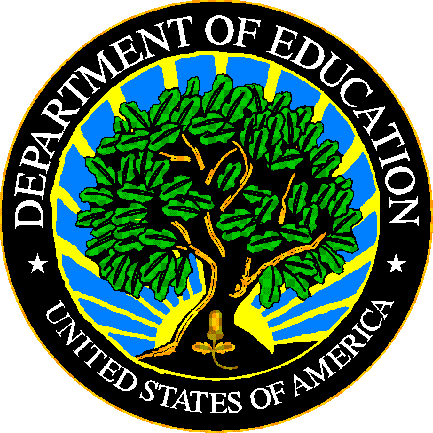 The Department of Education's mission is to promote student achievement and preparation for global competitiveness by fostering educational excellence and ensuring equal access.www.ed.govFS189 - Assessment Participation in Science File SpecificationsSY 2020-21Title:FS189 - Assessment Participation in Science File SpecificationsSecurity Level:Unclassified – For Official Use OnlyVersion NumberDateSummary of Change 1.0 – 16.0Versions 1.0 through 16.0 are used to build files for school years prior to SY 2020-21.17.0February 2021Updated for SY 2020-21:Section 2.4 and Table 4.2-1: Revised definition of category Major Racial and Ethnic GroupsSection 2.5:Renamed heading "Guidance" to "Data Reporting Guidelines"Streamlined questions and answers to ensure the file specification emphasizes technical guidance and includes references for any critical policy guidanceSection 2.5.2: Revised guidelines for use of Major Racial and Ethnic Groups permitted valuesTable 4.2 – updated Pop value for Grade Level from ‘M’ to ‘A’SEALEASchoolReporting PeriodTesting Window - The period when the state administers state-wide academic assessments as described by ESEATesting Window - The period when the state administers state-wide academic assessments as described by ESEATesting Window - The period when the state administers state-wide academic assessments as described by ESEAEducation units reportedInclude SEAOperational LEAs that had students during the assessment testing windowOperational schools that had students during the assessment testing windowEducation units not reportedClosed, inactive, or future LEAsClosed, inactive, or future schoolsCountOnceOnce at the LEA in accordance with ESEA regulations Once at the school where the student was assessed Zero countsRequired, for all valid combinationsNot required; valid combinations for the state that are not included will be assumed to be zeros.Not required; valid combinations for the state that are not included will be assumed to be zeros.Zero exceptions andNot applicableParticipation Status (MS) – If the state does not allow medical emergencies, leave the permitted value "Medical" out of the file.Major Racial and Ethnic Groups - If a state does not use a permitted value, the counts by that permitted value should be left out of the file.  See section 2.5.3.Participation Status (MS) – If the state does not allow medical emergencies, leave the permitted value "Medical" out of the file.Major Racial and Ethnic Groups - If a state does not use a permitted value, the counts by that permitted value should be left out of the file.  See section 2.5.3.Leave LEAs that do not have students to report out of the file.Participation Status (MS) – If the state does not allow medical emergencies, leave the permitted value "Medical" out of the file.Major Racial and Ethnic Groups - If a state does not use a permitted value, the counts by that permitted value should be left out of the file.  See section 2.5.3.Leave Schools that do not have students to report out of the file.MissingUse “-1” to report missing counts.Use “MISSING” when a category is not availableUse “-1” to report missing counts.Use “MISSING” when a category is not availableUse “-1” to report missing counts.Use “MISSING” when a category is not availableRelated metadata surveyThe responses to the EMAPS Assessment Metadata Survey and the permitted values reported must align. See more information related to aligning with the EMAPS Assessment Metadata Survey in Section 2.5 Data Reporting Guidelines. The responses to the EMAPS Assessment Metadata Survey and the permitted values reported must align. See more information related to aligning with the EMAPS Assessment Metadata Survey in Section 2.5 Data Reporting Guidelines.The responses to the EMAPS Assessment Metadata Survey and the permitted values reported must align. See more information related to aligning with the EMAPS Assessment Metadata Survey in Section 2.5 Data Reporting Guidelines.AggregationTable NameParticipation Status (MS)Grade Level (Assessment)Major Racial and Ethnic GroupsSex (Membership)Disability Status (Only)English Learner Status (Only)Economically Disadvantaged StatusMigratory StatusHomeless Enrolled StatusFoster Care StatusMilitary Connected Student StatusTotal IndicatorCommentsCategory Set ASTUPARTSCIXXXNStudent Count by Participation Status (MS) by Grade Level (Assessment) by Major Racial and Ethnic GroupsCategory Set BSTUPARTSCIXXXNStudent Count by Participation Status (MS) by Grade Level (Assessment) by Sex (Membership)Category Set CSTUPARTSCIXXXNStudent Count by Participation Status (MS) by Grade Level (Assessment) by Disability Status (Only)Category Set DSTUPARTSCIXXXNStudent Count by Participation Status (MS) by Grade Level (Assessment) by English Learner Status (Only)Category Set ESTUPARTSCIXXXNStudent Count by Participation Status (MS) by Grade Level (Assessment) by Economically Disadvantaged StatusCategory Set FSTUPARTSCIXXXNStudent Count by Participation Status (MS) by Grade Level (Assessment) by Migratory StatusCategory Set GSTUPARTSCIXXXNStudent Count by Participation Status (MS) by Grade Level (Assessment) by Homeless Enrolled StatusCategory Set HSTUPARTSCIXXXNStudent Count by Participation Status (MS) by Grade Level (Assessment) by Foster Care StatusCategory Set ISTUPARTSCIXXXNStudent Count by Participation Status (MS) by Grade Level (Assessment) by Military Connected Student StatusSubtotal 1STUPARTSCIXXYStudent Count by Participation Status (MS) by Grade Level (Assessment)Permitted Value AbbreviationPermitted Value DescriptionCommentsREGPARTWOACCParticipated – regular assessment based on grade-level achievement standards without accommodationsREGPARTWACCParticipated – regular assessment based on grade-level achievement standards with accommodationsALTPARTALTACHParticipated – alternate assessment based on alternate achievement standardsNPARTDid not participateMEDEXEMPTMedical exemptionMISSINGMissingUse when data are not available by this category.Permitted Value AbbreviationPermitted Value DescriptionComments03Grade 304Grade 405Grade 506Grade 607Grade 708Grade 809Grade 910Grade 1011Grade 1112Grade 12HSHigh SchoolMISSINGMissingUse when data are not available by this category.Permitted Value AbbreviationPermitted Value DescriptionCommentsMANAmerican Indian \ Alaska Native \ Native AmericanMAAsianMAPAsian \ Pacific IslanderMBBlack (not Hispanic) African AmericanMFFilipinoMHNHispanic (not Puerto Rican)MHLHispanic \ LatinoMMMulticultural \ Multiethnic \ Multiracial \ otherMNPNative Hawaiian \ other Pacific Islander \ Pacific IslanderMPRPuerto RicanMWWhite (not Hispanic) \ CaucasianMISSINGMissingUse when data are not available by this category.Permitted Value AbbreviationPermitted Value DescriptionCommentsFFemaleMMaleMISSINGMissingUse when data are not available by this category.Permitted Value AbbreviationPermitted Value DescriptionCommentsWDISChildren with one or more disabilities (IDEA)MISSINGMissingUse when data are not available by this category.Permitted Value AbbreviationPermitted Value DescriptionCommentsLEPEnglish learnerMISSINGMissingUse when data are not available by this category.Permitted Value AbbreviationPermitted Value DescriptionCommentsECODISEconomically Disadvantaged (ED) StudentsMISSINGMissingUse when data are not available by this category.Permitted Value AbbreviationPermitted Value DescriptionCommentsMSMigratory studentsMISSINGMissingUse when data are not available by this category.Permitted Value AbbreviationPermitted Value DescriptionCommentsHOMELSENRLHomeless enrolledMISSINGMissingUse when data are not available by this category.Permitted Value AbbreviationPermitted Value DescriptionCommentsFCSFoster CareMISSINGMissingUse when data are not available by this category.Permitted Value AbbreviationPermitted Value DescriptionCommentsMILCNCTDMilitary ConnectedMISSINGMissingUse when data are not available by this category.Student ParticipationReading/Language ArtsMathematicsScienceFS188, DG589FS185, DG588FS189, DG590Academic AchievementReading/Language ArtsMathematicsScienceFS178, DG584FS175, DG583FS179, DG585WhereMeansLimit in charactersssUSPS State Abbreviation2levAbbreviation for level:SEA for a State Education Agency levelLEA for a Local Education Agency levelSCH for a school level3filenameSTUPARTSC9vvvvvvvAlphanumeric string designated by the SEA to uniquely identify the individual submission (e.g., ver0001, v010803)7.extExtension identifying the file format:.txt – fixed .csv – comma delimited.tab – tab delimited4Data Element NameStart PositionLengthTypePopDefinition / CommentsPermitted Values AbbreviationsFile Type150StringMIdentifies the type of file being submitted.  SEA SCIENCE ASSESSMENT PARTICIPATIONLEA SCIENCE ASSESSMENT PARTICIPATIONSCHOOL SCIENCE ASSESSMENT PARTICIPATIONTotal Records in File5110NumberMThe total number of data records contained in the file.  The header record is NOT included in this count.File Name 6125StringMThe file name including extension, the same as the external file name.  See section 3.0File Identifier8632StringMAny combination of standard characters to further identify the file as specified by the SEA (e.g., a date, person’s name, and version number).File Reporting Period1189StringMThe school year for which data are being reported. The required format is "CCYY–CCYY" or "CCYY CCYY", where either a hyphen or a space separates the beginning and ending years. 2020-2021OR2020 2021Filler127333StringMLeave filler field blank.Carriage Return / Line Feed (CRLF)4601MFormatFile Type,Total Records in File,File Name,File Identifier,File Reporting Period,Filler,Carriage Return / Line Feed (CRLF)ExampleSCHOOL SCIENCE ASSESSMENT PARTICIPATION,15,euschSTUPARTSCv000001.csv,characters to identify file,2020-2021,¶Data Element NameStart PositionLengthTypePopDefinition / CommentsPermitted Values AbbreviationsFile Record Number110NumberMA sequential number assigned by the State that is unique to each row entry within the file.DG559
State Code112StringMThe two-digit American National Standards Institute (ANSI) code for the state, District of Columbia, and the outlying areas and freely associated areas of the United States.For a list of valid State Codes, refer to the EDFacts Workbook.DG570
State Agency Number132StringMA number used to uniquely identify state agencies.  This ID cannot be updated through this file.  01 – State Education Agency DG4
LEA Identifier (State)1514StringMThe identifier assigned to a local education agency (LEA) by the state education agency (SEA).  Also known as State LEA Identification Number (ID).  This ID is a required field.  This data element cannot be updated through this file.SEA level – BlankDG5
School Identifier (State)2920StringMThe identifier assigned to a school by the state education agency.  Also known as the State School Identification Number (ID).  This ID cannot be updated through this file.  SEA level – BlankLEA level - Blank Table Name4920StringMSee table 2.3-1 Required Categories and TotalsSTUPARTSCIGrade Level (Assessment)6915StringARevised!The grade level assigned by the school system in which the students are enrolled.03 – Grade 304 – Grade 405 – Grade 506 – Grade 607 – Grade 708 – Grade 809 – Grade 910 – Grade 1011 – Grade 1112 – Grade 12HS – High SchoolMISSING Major Racial and Ethnic Groups 8415StringAThe major racial and ethnic groups states use for reporting data.Revised!MAN – American Indian \ Alaska Native \ Native AmericanMA – AsianMAP – Asian \ Pacific IslanderMB – Black (not Hispanic) African AmericanMF – FilipinoMHN – Hispanic (not Puerto Rican)MHL – Hispanic \ LatinoMM – Multicultural \ Multiethnic \ Multiracial \ otherMNP – Native Hawaiian \ other Pacific Islander \ Pacific IslanderMPR – Puerto RicanMW – White (not Hispanic) \ CaucasianMISSING Sex (Membership)9915StringAAn indication that students are either female or male.F – FemaleM – MaleMISSING Disability Status (Only)11415StringAAn indication that children (students) are children with disabilities (IDEA).WDIS – Children with one or more disabilities (IDEA)MISSING English Learner Status (Only)12915StringAAn indication that students met the definition of an English learner.LEP – English learnerMISSING Migratory Status14415StringAAn indication that students are eligible migratory children.MS – Migratory studentsMISSING Economically Disadvantaged Status15915StringAAn indication that students meet the state criteria for classification as economically disadvantaged.ECODIS – Economically Disadvantaged (ED) StudentsMISSING Homeless Enrolled Status17415StringAAn indication that students were identified as homeless.HOMELSENRL – Homeless enrolledMISSING Foster Care Status18915StringAAn indication that students are in foster care.FCS – Foster CareMISSING Military Connected Student Status20415StringAAn indication that the students are military connected.MILCNCTD – Military ConnectedMISSING Filler21915StringMLeave filler field blank.Filler23415StringMLeave filler field blank.Filler24915StringMLeave filler field blank.Participation Status (MS)26415StringAAn indication of whether students participated in science assessments.REGPARTWOACC – Participated – regular assessment based on grade-level achievement standards without accommodationsREGPARTWACC – Participated – regular assessment based on grade-level achievement standards with accommodationsALTPARTALTACH – Participated – alternate assessment based on alternate achievement standardsNPART – Did not participateMEDEXEMPT – Medical exemptionMISSING Total Indicator2791StringMAn indicator that defines the count level – see table 2.3-1 Required Categories and TotalsN – Specifies category setY – Specifies subtotal or total of the education unitExplanation280200StringOText field for state use.Student Count48010NumberMCarriage Return / Line Feed (CRLF)4901MAggregation ExampleFormatFile Record Number,State Code,State Agency Number,LEA identifier (State),School identifier (State),Table Name,Grade Level (Assessment),Major Racial and Ethnic Groups,Sex (Membership),Disability Status (Only),English Learner Status (Only),Migratory Status,Economically Disadvantaged Status,Homeless Enrolled Status,Foster Care Status,Military Connected Student Status,Filler,Filler,Filler,Participation Status (MS),Total Indicator,Explanation,Student Count,Carriage Return / Line Feed (CRLF)Category Set A1,80,01,PSC105,105002,STUPARTSCI,08,MAP,,,,,,,,,,,,REGPARTWOACC,N,,18¶Category Set B2,80,01,PSC105,105002,STUPARTSCI,10,,F,,,,,,,,,,,REGPARTWACC,N,,50¶Category Set C3,80,01,PSC105,105002,STUPARTSCI,03,,,WDIS,,,,,,,,,,ALTPARTALTACH,N,,20¶Category Set D4,80,01,PSC105,105002,STUPARTSCI,07,,,,LEP,,,,,,,,,ALTPARTALTACH,N,,11¶Category Set E5,80,01,PSC105,105002,STUPARTSCI,05,,,,,,ECODIS,,,,,,,ALTPARTALTACH,N,,60¶Category Set F6,80,01,PSC105,105002,STUPARTSCI,04,,,,,MS,,,,,,,,MEDEXEMPT,N,,5¶Category Set G7,80,01,PSC105,105002,STUPARTSCI,09,,,,,,,HOMELSENRL,,,,,,NPART,N,,2¶Category Set H 8,80,01,PSC105,105002,STUPARTSCI,09,,,,,,,,FCS,,,,,NPART,N,,2¶Category Set I 8,80,01,PSC105,105002,STUPARTSCI,09,,,,,,,,,MILCNCTD,,,,NPART,N,,2¶Subtotal 18,80,01,PSC105,105002,STUPARTSCI,11,,,,,,,,,,,,,REGPARTWOACC,Y,,95¶